9.SINIF KİMYA DERSİ SENARYO9.SINIF KİMYA DERSİ SENARYO9.SINIF KİMYA DERSİ SENARYOÜNİTEKİMYASAL TÜRLER ARASI ETKİLEŞİMLERKAZANIMLARSORU SAYISIÜNİTEKİMYASAL TÜRLER ARASI ETKİLEŞİMLER9.3.3.1. İyonik bağın oluşumunu iyonlar arası etkileşimler ile ilişkilendirir.1ÜNİTEKİMYASAL TÜRLER ARASI ETKİLEŞİMLER9.3.3.2. İyonik bağlı bileşiklerin sistematik adlandırmasını yapar.1ÜNİTEKİMYASAL TÜRLER ARASI ETKİLEŞİMLER9.3.3.3. Kovalent bağın oluşumunu atomlar arası elektron ortaklaşması temelinde açıklar.1ÜNİTEKİMYASAL TÜRLER ARASI ETKİLEŞİMLER9.3.3.4. Kovalent bağlı bileşiklerin sistematik adlandırmasını yapar.1ÜNİTEKİMYASAL TÜRLER ARASI ETKİLEŞİMLER9.3.3.5. Metalik bağın oluşumunu açıklar1ÜNİTEKİMYASAL TÜRLER ARASI ETKİLEŞİMLER9.3.4.2. Kimyasal türler arasındaki zayıf etkileşimleri sınıflandırır.1ÜNİTEKİMYASAL TÜRLER ARASI ETKİLEŞİMLER9.3.4.3. Hidrojen bağları ile maddelerin fiziksel özellikleri arasında ilişki kurar.1ÜNİTEKİMYASAL TÜRLER ARASI ETKİLEŞİMLER9.3.5.1. Fiziksel ve kimyasal değişimi, kopan ve oluşan bağ enerjilerinin büyüklüğü temelinde ayırt eder.1ÜNİTEKİMYASAL TÜRLER ARASI ETKİLEŞİMLERToplam soru sayısı810.SINIF KİMYA DERSİ SENARYO10.SINIF KİMYA DERSİ SENARYO10.SINIF KİMYA DERSİ SENARYOÜNİTEKARIŞIMLARKAZANIMLARSORU SAYISIÜNİTEKARIŞIMLAR10.2.1.1. Karışımları niteliklerine göre sınıflandırır.2ÜNİTEKARIŞIMLAR10.2.1.2. Çözünme sürecini moleküler düzeyde açıklar.1ÜNİTEKARIŞIMLAR10.2.1.3. Çözünmüş madde oranını belirten ifadeleri yorumlar.3ÜNİTEKARIŞIMLAR10.2.1.4. Çözeltilerin özelliklerini günlük hayattan örneklerle açıklar.1ÜNİTEKARIŞIMLAR10.2.2.1. Endüstri ve sağlık alanlarında kullanılan karışım ayırma tekniklerini açıklar.2ÜNİTEKARIŞIMLARToplam soru sayısı911.SINIF KİMYA SENARYO11.SINIF KİMYA SENARYO11.SINIF KİMYA SENARYOÜNİTESIVI ÇÖZELTİLER VE ÇÖZÜNÜRLÜKKİMYASAL TEPKİMLERDE ENERJİ11.3.2.1. Çözünen madde miktarı ile farklı derişim birimlerini ilişkilendirir.1ÜNİTESIVI ÇÖZELTİLER VE ÇÖZÜNÜRLÜKKİMYASAL TEPKİMLERDE ENERJİ11.3.3.1. Çözeltilerin koligatif özellikleri ile derişimleri arasında ilişki kurar.1ÜNİTESIVI ÇÖZELTİLER VE ÇÖZÜNÜRLÜKKİMYASAL TEPKİMLERDE ENERJİ 11.3.4.1.Çözeltileri çözünürlük kavramı temelinde sınıflandırır.1ÜNİTESIVI ÇÖZELTİLER VE ÇÖZÜNÜRLÜKKİMYASAL TEPKİMLERDE ENERJİ11.3.5.1. Çözünürlüğün sıcaklık ve basınçla ilişkisini açıklar.1ÜNİTESIVI ÇÖZELTİLER VE ÇÖZÜNÜRLÜKKİMYASAL TEPKİMLERDE ENERJİ11.4.1.1. Tepkimelerde meydana gelen enerji değişimlerini açıklar.1ÜNİTESIVI ÇÖZELTİLER VE ÇÖZÜNÜRLÜKKİMYASAL TEPKİMLERDE ENERJİ11.4.2.1. Standart oluşum entalpileri üzerinden tepkime entalpilerini hesaplar.1ÜNİTESIVI ÇÖZELTİLER VE ÇÖZÜNÜRLÜKKİMYASAL TEPKİMLERDE ENERJİ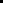 1ÜNİTESIVI ÇÖZELTİLER VE ÇÖZÜNÜRLÜKKİMYASAL TEPKİMLERDE ENERJİ11.4.4.1. Hess Yasasını açıklar.1TOPLAM812.SINIF SENARYO12.SINIF SENARYO12.SINIF SENARYOKARBON KİMYASINA GİRİŞ12.2.4.1. Kovalent bağlı kimyasal türlerin Lewis formüllerini yazar.1KARBON KİMYASINA GİRİŞ12.2.5.1. Tek, çift ve üçlü bağların oluşumunu hibrit ve atom orbitalleri temelinde açıklar.2KARBON KİMYASINA GİRİŞ12.2.5.2. Moleküllerin geometrilerini merkez atomu orbitallerinin hibritleşmesi esasına göre belirler.1ORGANİK BİLEŞİKLER12.3.1.1. Hidrokarbon türlerini ayırt eder.    1ORGANİK BİLEŞİKLER12.3.1.2. Basit alkanların adlarını, formüllerini, özelliklerini ve kullanım alanlarını açıklar.3TOPLAM8